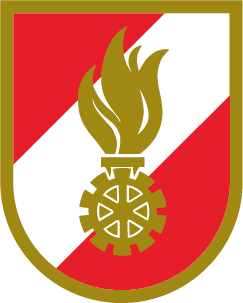 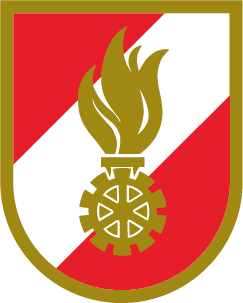 Feuerwehr: PrüfkarteiblattPrüfkarteiblattPrüfkarteiblattSeilwindeSeilwindeSeilwindeSeilwindeSeilwindeSeilwindeSeilwindeSeilwindeSeilwindeBlatt Nr.: Blatt Nr.: Hersteller:Hersteller:Lagerungsort: Lagerungsort: Lfd. Nr.: Lieferant:Lieferant:Herstellungsjahr: Herstellungsjahr: Inv. Nr.: Prüfverfahren: jährliche Sicht- und FunktionsprüfungPrüfverfahren: jährliche Sicht- und FunktionsprüfungPrüfverfahren: jährliche Sicht- und FunktionsprüfungPrüfverfahren: jährliche Sicht- und FunktionsprüfungPrüfverfahren: jährliche Sicht- und FunktionsprüfungPrüfverfahren: jährliche Sicht- und FunktionsprüfungPrüfverfahren: jährliche Sicht- und FunktionsprüfungPrüfverfahren: jährliche Sicht- und FunktionsprüfungPrüfverfahren: jährliche Sicht- und FunktionsprüfungPrüfungPrüfungPrüfungPrüfungPrüfungPrüfungPrüfungPrüfungPrüfungPrüfungPrüfungPrüfdatum:Prüfdatum:Prüfdatum:Prüfdatum:SichtprüfungSichtprüfungSichtprüfungSichtprüfungSichtprüfungSichtprüfungSichtprüfungSichtprüfungSichtprüfungSichtprüfungSichtprüfungSichtprüfungSichtprüfungSichtprüfungSichtprüfungKausche am Seilende in OrdnungKausche am Seilende in OrdnungKausche am Seilende in OrdnungSicherheitswindungen bei erreichen des Seilendes vorhandenSicherheitswindungen bei erreichen des Seilendes vorhandenSicherheitswindungen bei erreichen des Seilendes vorhandenWindenseil ohne Knickstellen, Drahtbrüche und AufdoldungenWindenseil ohne Knickstellen, Drahtbrüche und AufdoldungenWindenseil ohne Knickstellen, Drahtbrüche und AufdoldungenEnde nutzbare Seilläne rot eingefärbtEnde nutzbare Seilläne rot eingefärbtEnde nutzbare Seilläne rot eingefärbtPropellerrolle leichtgängig / Seiltrompete in OrdnungPropellerrolle leichtgängig / Seiltrompete in OrdnungPropellerrolle leichtgängig / Seiltrompete in OrdnungMarkierung des Schrägwinkels vorhandenMarkierung des Schrägwinkels vorhandenMarkierung des Schrägwinkels vorhandenSeilbremse in OrdnungSeilbremse in OrdnungSeilbremse in OrdnungAbweisrollen in Ordnung, leichtgängigAbweisrollen in Ordnung, leichtgängigAbweisrollen in Ordnung, leichtgängigAndruckwalzen in OrdnungAndruckwalzen in OrdnungAndruckwalzen in OrdnungHydraulikölstand in OrdnungHydraulikölstand in OrdnungHydraulikölstand in OrdnungHydraulikölanlage dichtHydraulikölanlage dichtHydraulikölanlage dichtWindenunterlegkeile in OrdnungWindenunterlegkeile in OrdnungWindenunterlegkeile in OrdnungFunktionsprüfungFunktionsprüfungFunktionsprüfungFunktionsprüfungFunktionsprüfungFunktionsprüfungFunktionsprüfungFunktionsprüfungFunktionsprüfungRückhaltekraft der Seilbremse ausreichendAndruckwalze funktionsfähigBremskraft der Schlaffseilbremse ausreichendSeilspulung an der Windentrommel in OrdnungBedienungs- und Überwachungsschalter in OrdnungNotbetriebseinrichtung funktionsfähigBefund:Befund:Name Geräteprüfer:Name Geräteprüfer:Unterschrift Geräteprüfer:Unterschrift Geräteprüfer:Unterschrift Feuerwehrkommandant:Unterschrift Feuerwehrkommandant: